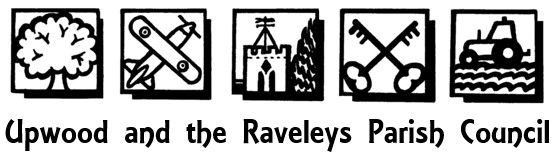 Press ReleaseSubject: Upwood & the Raveleys Annual Parish MeetingDate: Monday 09 May 2022. 8:00pm, Upwood Village HallResidents of Upwood & the Raveleys are invited to attend the annual parish meeting.Although the parish meeting is convened, chaired and minuted by the parish council, it is not a parish council meeting but a meeting of registered electors (including councillors who are registered electors). The purpose is to enable registered electors to discuss parish affairs and to pass resolutions thereon. This meeting is also an opportunity for the parish council (and higher tiers of local government) and community group leaders to share news of their activities over the last year.Anyone may attend but only registered electors in the parish of Upwood & the Raveleys may speak and vote. A registered elector may ask questions of the council. These will usually be answered by the chairman, the parish clerk or a designated councillor.  An elector may also make suggestions and comment on parish issues and propose resolutions.Members of the press are welcome to attend. Releasing Officer: Carol Bilverstone, Parish Clerk & Responsible Financial Officerparishclerk@upwood.org07835 939547Attached is a copy of the agenda. The parish council would like to take this opportunity to remind you of The Ramsey Wind Farm Community Benefit Fund which provides £40,000 every year for community projects. Applications are invited for grants between £250 and £20,000 for projects located within Ramsey, Bury and Upwood and the Raveleys. 20% (£8,000) is designated specifically for projects in Upwood and the Raveleys. The fund is open to any community project which is for the benefit of residents of the local area and it can provide both capital and revenue grants. For further information and to make an application please see: https://www.grantscape.org.uk/fund/ramseywindfarmcbf/ The closing date for 2022 applications is 11 August.Note that Applicants may now apply for further grants each year. However, they may not receive priority over organisations that have previously been turned away or those who are applying for the first time. Groups can receive consecutive annual grants for up to three years, but then there will need to be a break in funding (i.e. the group is not eligible to apply for a further grant in year four, but can then re-apply again in year five). This is to ensure groups don’t become reliant on the same source of funding and need to consider other forms of income generation.Dear Residents,You are cordially invited to attend:Upwood and the Raveleys Annual Parish Meeting8:00pm Monday 09 May 2022. Upwood Village HallThe annual parish meeting is an opportunity for parishioners on the electoral roll of Upwood & the Raveleys to raise any matters of concern relating to their local community. It would be helpful to have written notice of any matters to be raised but this is not essential. For any queries, please contact Carol Bilverstone, Clerk to the Parish Council (parishclerk@upwood.org / 07835 939547).Councillor Robin HoweChairman of Upwood and the Raveleys Parish CouncilAgendaWelcome by Councillor Robin Howe (Chairman, Upwood and the Raveleys Parish Council)ApologiesTo receive and approve apologies for absenceMinutes of the Annual Parish Meeting. 04 May 2021.To receive and approve as a correct record the minutes of the meeting held on 04 May 2021.Minutes of the previous annual parish meeting are available to view or download from the parish website (www.upwood.org). The approved minutes will be available on the parish website shortly after this meeting or upon application to the parish clerk.Report from the chairman of Upwood and the Raveleys Parish CouncilFinancial report from the clerk to the councilTo invite community representatives to address the meetingTo invite the public to raise any matters of interestQuestions for county and district councillorsChairman’s closing remarks